COMPETENCIA COGNITIVA: Identifica organismos (animales o plantas) de su entorno, usando gráficas, tablas y otras representaciones siguiendo claves taxonómicas simples y los clasifica en diferentes dominios, de acuerdo con sus tipos de células (procariota, eucariota, animal, vegetal)COMPETENCIA PROCEDIMENTAL: Utiliza esquemas (mapas conceptuales, gráficas) para Identifica organismos (animales o plantas) de su entorno, usando gráficas, tablas y otras representaciones siguiendo claves taxonómicas simples y los clasifica en diferentes dominios, de acuerdo con sus tipos de células (procariota, eucariota, animal, vegetal indagando información a través de diferentes fuentes PLAN DE TRABAJO:Realiza los trabajos que no presentaste durante el período Desarrolla la siguiente guía de recuperación:Realiza la lectura de manera comprensiva Extrae las ideas centrales del texto Realiza un mapa conceptual de los cinco reinos de la naturaleza Escribe 3 características que permitan diferenciar un reino de otro La primera historia de la taxonomíaEn los europeos podemos descubrir los orígenes de las taxonomías organizadas y escritas en la antigua Grecia. Desde el año 300 AEC, el filósofo Teofrasto, un discípulo de Aristóteles, que también era un naturalista, clasificó las plantas en tres categorías: hierbas, arbustos y árboles. Adicionalmente a esto, Teofrasto pudo agregar especies de otras regiones porque Alejando Magno envió sus especies recolectadas durante sus expediciones para conquistar partes de Europa y AsiaDurante los siglos XVI y XVII otro par de expediciones famosas marcaron la Edad de la Exploración. Docenas de exploradores, incluyendo a Magellan, Henry Hudson y Hernando Cortes viajaron a partes distantes del mundo y regresaron no solo con historias de lo que habían visto, pero también con muestras de plantas y animales que ellos encontraban. Naturalistas Europeos se mantuvieron ocupados describiendo estas nuevas especies nombrándolas en Latín, el cual era el idioma utilizado generalmente para propósitos escolares.Para el siglo XIX, la idea de recolectar especies exóticas se convirtió en una práctica común y dio la base para la investigación en las ciencias naturales. Charles Darwin, quien desarrollo la teoría moderna de la evolución por medio de la selección natural durante la primer década del siglo XVII fue uno de los mucho naturalistas comisionados para recolectar y describir las especies que el vio durante sus viajes.Catalogando a las especiesTambién se estaba avanzando al catalogar los tipos de plantas y animales que ya existían. Naturalistas durante el siglo XVII como John Ray, empezaron a desarrollar una base científica para reconocer las especies. Ray y otros empezaron a inventariar especies clasificándolas de manera lógica sobre la base de su apariencia y características.Como resultado de este esfuerzo para describir nuevas especies, los nombres se proliferaron, resultando en redundancias y mucha confusión. Sin compartir estándares comúnmente aceptado para componer nombres, ni siquiera una regla sencilla como que tan largo un nombre podía ser. El propósito de un esquema de clasificación como una herramienta de comunicación se perdió. Por ejemplo, antes de que un sistema taxonómico ampliamente aceptado fuese fijado, los botánicos identificaban a la Rosa Salvaje Briar como sylvestris alba cum rubore, folio glabro (aproximadamente significa rosa blanca rosada salvaje con hojas sin pelos)..Final del formularioCARL VONN C  CARL VON LINNEO y la taxonomía modernaEn el siglo XVIII, un científico Sueco, Carlos de Linneo, más o menos invento el sistema moderno de taxonomía y clasificación. Linneo fue uno de los principales naturalistas de su generación, en una época en la que el estudio de la historia natural era considerada como una de las más prestigiosas áreas de la ciencia.A diferencia de sus predecesores, Linneo se adhirió rígidamente al principio de que cada especie debe ser identificada con una serie de nombres, denominados "género" y "especies", y clasificadas sobre la base de sus similitudes y diferencias. Aunque era primordialmente un botánico, Linneo produjo una lista comprensiva de todos los organismos conocidos mundialmente hasta ese momento , unas 7,700 plantas y 4,400 animales. Linneo escribió una de las grandes obras clásicas de la historia de las ciencias,  Hoy en día tomamos la décima revisión de Sistema Natural, publicada en 1758, como el inicio oficial de la taxonomía moderna y de la primera clasificación formal biológica. 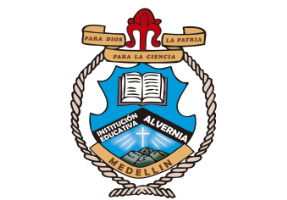 INSTITUCION EDUCATIVA ALVERNIAAREA: Ciencias Naturales_____.  FECHA: ________________________________ESTUDIANTE: _____________________________________________DOCENTE:  SANDRA AMPUDIA CONTENIDO: Plan de apoyo PERIODO 2 / 2022CONTENIDO: Plan de apoyo PERIODO 2 / 2022